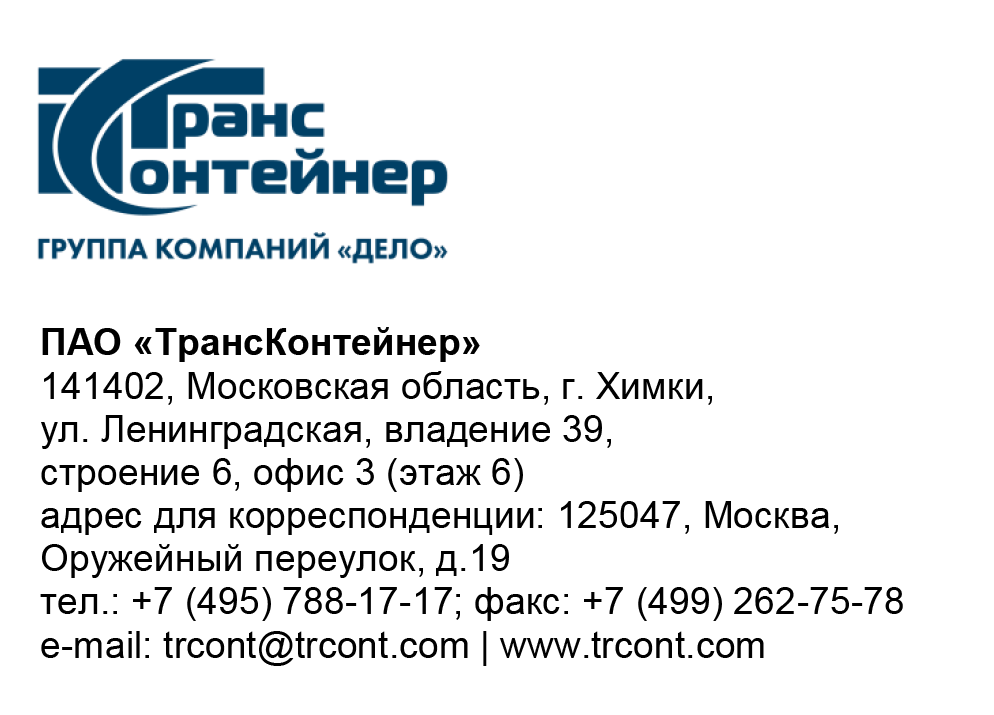 ПАО «ТрансКонтейнер» информирует о внесении изменений в документацию о закупке открытого конкурса в электронной форме № ОКэ-ЦКПКЗ-23-0014 на право заключения договора на изготовление, поставку, монтаж и пуско-наладку двухбалочного козлового контейнерного крана для контейнерного терминала Омск-Восточный филиала ПАО «ТрансКонтейнер» на Западно-Сибирской железной дороге (далее - Открытый конкурс)В документации о закупке Открытого конкурса: Абзац 2 пункта 4.2. «Техническое задание» документации о закупке изложить в следующей редакции:«Срок монтажа и пуско-наладки - не более 455 календарных дней с даты подписания Договора, но не более 90 календарных дней с даты начала монтажа.»Пункт 14 раздела 5 «Информационная карта» документации о закупке изложить в следующей редакции:«»Пункты 5 и 6 таблицы Финансово-коммерческого предложения (Приложение № 3 к документации о закупке) изложить в следующей редакции:«»В проекте Договора (Приложение № 5 к документации о закупке): Пункт 1.2. дополнить следующим абзацем:«Срок выполнения работ по монтажу, пуско-наладке не более __ (__________) календарных дней с даты подписания Акта о передаче оборудования в монтаж.» Пункт 3.1.6. изложить в следующей редакции:«До начала выполнения работ по монтажу и пуско-наладке Крана принять Кран (отдельные грузовые места Крана) в монтаж от Заказчика по Акту о передаче оборудования в монтаж.»Далее по тексту…  14.Срок (период), условия и место поставки товаров, выполнения работ, оказания услугСрок поставки товаров, выполнения работ, оказания услуг и т.д.: Срок изготовления, поставки - не более 365 дней с даты подписания договора; 	Срок монтажа и пуско-наладки - не более 455 дней с даты подписания договора, но не более 90 календарных дней с даты начала монтажа.Место поставки товаров, выполнения работ, оказания услуг и т.д.: 644023, Российская Федерация, г. Омск, Рельсовая ул., д. 22 Контейнерный терминал Омск-Восточный Западно-Сибирского филиала ПАО «ТрансКонтейнер».5Срок изготовления и поставки крана двухбалочного козлового контейнерного с даты подписания Договора, календарных дней__________(указать конкретное значение не более 365) календарных дней с даты подписания договора6Срок монтажа и пуско-наладки крана двухбалочного козлового контейнерного с даты подписания Договора, календарных дней___________,(указать конкретное значение не менее указанного в пункте 5 и не более 455)календарных дней с даты подписания договора,(Срок должен соответствовать пункту 29 Технического предложения (приложения №3 Финансово-коммерческое предложение)но не более _________(указать конкретное значение не более 90)календарных дней с даты начала монтажаПредседатель Конкурсной комиссииаппарата управления ПАО «ТрансКонтейнер»М.Г. Ким